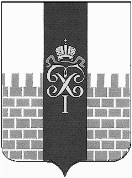 МЕСТНАЯ АДМИНИСТРАЦИЯ МУНИЦИПАЛЬНОГО ОБРАЗОВАНИЯ ГОРОД ПЕТЕРГОФ_____________________________________________________________________________ПОСТАНОВЛЕНИЕот « 31» декабря  2015 г.	                                                                               № 236	В соответствии с Бюджетным  кодексом  Российской Федерации и Постановлением местной администрации муниципального образования город Петергоф  № 150 от 26.09.2013 года  «Об утверждении  Положения о Порядке разработки, реализации и оценки эффективности муниципальных программ и о Порядке  разработки и реализации ведомственных целевых программ и планов по непрограммным расходам местного бюджета МО г. Петергоф» местная администрация  ПОСТАНОВЛЯЕТ:	1. Утвердить план мероприятий, направленных на решение вопроса местного значения по непрограммным расходам местного бюджета муниципального образования город Петергоф  на 2016 год «Участие в мероприятиях по охране окружающей среды в границах муниципального образования, за исключением организации и осуществления мероприятий по экологическому контролю» согласно приложения к настоящему постановлению.  2.  Постановление вступает  в  силу  с  момента  обнародования.3.  Контроль за исполнением  настоящего постановления оставляю за собой.Глава  местной администрации муниципального образования  город Петергоф                              А.В.Шифман           Приложение №1 к Постановлению МА МО город Петергоф  от «31» декабря 2015  № 236  Согласовано                                                                                                            УтвержденоГлава МО г.Петергоф,                                                                    Глава МА МО г.Петергофисполняющий полномочия                                                             Председателя МС МО г.Петергоф____________/М.И. Барышников/                                          _____________/А.В. Шифман/ «31» декабря 2015 г.                                                                                   «31» декабря 2015 г.ПЛАН мероприятий, направленных на решение вопроса местного значения по непрограммным расходам местного бюджета муниципального образования город Петергоф на 2016 год «Участие в мероприятиях по охране окружающей среды в границах муниципального образования, за исключением организации и осуществления мероприятий по экологическому контролю» Гл. специалист ОГХ                               Ж.Н. ЧижСогласовано:Начальник ФЭО                                     А.В. КостареваНачальник ОЗ и ЮС                              Т.С. ЕгороваПриложение №1 Расчет стоимостик пунктам 1 и 2 плана мероприятийГл. специалист  ОГХ                                                          Ж.Н. Чиж«Об утверждении  плана мероприятий, направленных на решение вопроса местного значения по непрограммным расходам местного бюджета муниципального образования город Петергоф  на 2016 год «Участие в мероприятиях по охране окружающей среды в границах муниципального образования, за исключением организации и осуществления мероприятий по экологическому контролю»№п/пНаименование направления расходов: непрограммные расходы местного бюджетаНаименование направления расходов: непрограммные расходы местного бюджетаСрок реализации мероприятияНеобходимый объём финансирования(тыс.руб.)Прим.№п/пНаименование мероприятияСрок реализации мероприятияНеобходимый объём финансирования(тыс.руб.)Прим.№п/пНаименование мероприятияСрок реализации мероприятияНеобходимый объём финансирования(тыс.руб.)Прим.1Изготовление полиграфической продукции в рамках участия в организации и проведении научно - практической конференции по охране окружающей средыИзготовление полиграфической продукции в рамках участия в организации и проведении научно - практической конференции по охране окружающей средыIV квартал60,4Приложение №12Организация и проведение тематических лекций по охране окружающей средыОрганизация и проведение тематических лекций по охране окружающей средыII-IIIквартал60,4Приложение №13.Участие в организации проведения экологической игрыУчастие в организации проведения экологической игрыII, IVквартал200,0Приложение №2Приложение №3Итого:Итого:320,8№ п/пНаименованиеколичествоЦена мероприятия по МК 2015г. руб. с учетом ИПЦ 107,6%Общая стоимость работ,руб.1.Изготовление полиграфической продукции в рамках участия в организации и проведении научно- практической конференции по охране окружающей среды200 экз. сборников информационных материалов280,37*1,076=301,6860 336,02.Организация и проведение тематических лекций по охране окружающей среды 2 лекции28 037,0*1,076=30 167,8160 335,62Итого120 671,62